Visitando: Mérida, Chichén Itzá con Cenote e Izamal o Uxmal, Kabah y Cenote, Celestún. Duración: 4 días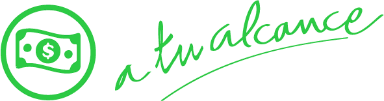 Llegada en compartido: 4 de Agosto 2024DÍA 01.		CD DE MÉRIDA – VISITA DE CIUDAD PANORÁMICO POR LA CIUDAD EN EL CARNAVALITOLlegada y recepción en el aeropuerto de Mérida y traslado a su hotel. Check in.De acuerdo con su horario de llegada de vuelo, presentarse en oficinas de Carnavalito Calle 55, N° 504 entre Calle 60 y 62, Parque de Santa Lucia, para realizar la visita panorámica de la ciudad, los horarios en que podrá realizar la visita son de: lunes a sábado 13:00, 16:00 y 18:00 hrs, domingo: 13:00 y 15:00 hrs. Conozca Mérida, fundada por el español Francisco de Montejo el 6 de enero de 1542, siendo que en realidad los indios mayas tenían una gran ciudad conocida como T’ho mucho antes de que los españoles llegaran, las piedras de dicha ciudad se usaron para construir, la Santa Iglesia de la Catedral, localizada en el zócalo donde también está, la Casa de Montejo, el Palacio de Gobierno y el Palacio Municipal. Mérida, la ciudad blanca con su avenida principal Paseo de Montejo, la cual tiene sus edificios coloniales como el Palacio Cantón y el bello monumento a La Patria, entre otros lugares igual de magníficos. Regreso del hotel por su cuenta. Alojamiento.**NOTA: La llegada a Mérida tendrá que ser antes de las 11:30 hrs. (Revisar horarios para el paseo por la ciudad)DÍA 02.		CD DE MÉRIDA – PASEO A ELEGIR: A) ZONA ARQUEOLÓGICA DE CHICHEN ITZÁ o B) UXMAL, KABAH, CENOTEOPCIÓN A) IZAMAL, CHICHÉN ITZA, CENOTE (TSUKÁN, IK-KIL o YOKDZONOT, DEPENDIENDO DE LA DISPONIBILIDAD) Por la mañana,08:00 a.m aproximadamente cita en el lobby de su hotel para iniciar nuestra salida a la zona arqueológica de Chichén Itzá, estas famosas pirámides mayas están localizadas a hora y media de Mérida. El nombre de Chichén Itzá deriva de las palabras mayas “ chi “ boca “ chen “ pozo itzá “ el nombre del pueblo de esta región, el sitio está dividido en tres áreas el grupo norte (netamente tolteca) el grupo central (del periodo temprano) y el conocido como el viejo Chichén. Después realizaremos una parada para comer y visitamos un cenote, al final vamos al Pueblo Mágico de Izamal. Regreso al Hotel en Mérida. Alojamiento.O OPCIÓN B)	CD DE MÉRIDA – ZONA ARQUEOLÓGICA DE UXMAL, KABAH Y CENOTE      A las 08:00 a.m aproximadamente cita en el lobby de su hotel para dirigirnos a 80 km de Mérida demuestra lo que el arte puuc, construyó en las formas paralelepípedas de sus edificios, con muros lisos y frisos ornamentados, la mayor  parte de los edificios de Uxmal, pertenecen al período maya clásico y algunos a la fase media tardía, Chaac es representado en múltiples edificios, en el palacio del gobernador, cuadrángulo de las monjas, el templo del adivino, entre otros. 	Kabah, donde encontramos un cuadrángulo llamado Codz-pop que significa petate enrollado, el arco, los mascarones de Chaac, el templo de las columnas y la casa de la bruja. Después visitamos un cenote. Regreso al hotel. Alojamiento.DÍA 03.		CD DE MÉRIDA –  CELESTÚNCita en el lobby de su hotel a las 08:30 a.m aproximadamente, para dirigirnos a 96 km de Mérida rumbo al oeste, este puerto de pescadores, a parte de tener playas de aguas cristalinas, es toda una reserva ecológica el parque nacional de Celestún, un recorrido en lancha (1.5 h) permitirá descubrir los manglares, la isla de los pájaros, las lagunas de Valeosera y Quinitun, en esta reserva habitan, el venado de cola blanca, armadillos, cocodrilos, tigrillos, pavos de monte, patos e infinidad de aves, la atracción principal es observar los flamencos rosados, el ojo de agua dulce y abundante vegetación. Alojamiento.** NOTA: (La mejor temporada para disfrutar es de marzo a septiembre) DÍA 04.		CD DE MÉRIDA A la hora prevista, traslado al aeropuerto. Fin de los servicios.INCLUYE: Boleto de avión redondo con VivaAerobus o Volaris en la ruta GDL-MID-GDL (Opción terrestre y aéreo)Incluye 1 maleta documentada de 25 kg- + 10 kg de mano. (Solo con ruta aérea propuesta)Traslado aeropuerto – hotel – aeropuerto en servicio compartido con capacidad controlada y vehículos previamente sanitizados.3 noches de hospedaje en Mérida.Desayunos para adultos y menores de acuerdo a la categoría del hotel. Transportación terrestre para los tours en servicio compartido.Paseo por la ciudad en el carnavalitoPaseo a elegir: A) Chichén Itzá, cenote e Izamal      oB) Zona Arqueológica de Uxmal, Kabah y cenote Celestún en Lancha compartidaTodas las entradas a los lugares descritos en el itinerarioConductor - guía para los tours mencionadosImpuestos. NO INCLUYE:Boletos aéreos o de autobús (Opción terrestre)Servicios, excursiones o comidas no especificadas Propinas a camaristas, botones, guías, choferes, gastos personalesIMPORTANTELa llegada a Mérida tendrá que ser antes de las 11:30 hrs. (Revisar horarios)El orden de las actividades puede tener modificaciones por cuestiones climatológicas, manifestaciones o fuerza mayor, la opción que se ofrecerá es por cambio de actividad o de día. Sujeto a disponibilidad.HOTELES PREVISTOS O SIMILARESHOTELES PREVISTOS O SIMILARESHOTELES PREVISTOS O SIMILARESCIUDADHOTELCATHOTEL DEL GOBERNADOR PPRECIO POR PERSONA EN MXN (MINIMO 2 PERSONAS) PRECIO POR PERSONA EN MXN (MINIMO 2 PERSONAS) PRECIO POR PERSONA EN MXN (MINIMO 2 PERSONAS) PRECIO POR PERSONA EN MXN (MINIMO 2 PERSONAS) PRECIO POR PERSONA EN MXN (MINIMO 2 PERSONAS) PRECIO POR PERSONA EN MXN (MINIMO 2 PERSONAS) SERVICIOS TERRESTRES EXCLUSIVAMENTESERVICIOS TERRESTRES EXCLUSIVAMENTESERVICIOS TERRESTRES EXCLUSIVAMENTESERVICIOS TERRESTRES EXCLUSIVAMENTESERVICIOS TERRESTRES EXCLUSIVAMENTESERVICIOS TERRESTRES EXCLUSIVAMENTEPRIMERADBLTPLCPLSGLMNR (2-10)TERRESTRE88267886NA120107316TERRESTRE Y AÉREO1184910913NA1503610343VUELO REDONDO CON VIVAAEROBUS o VOLARIS EN LA RUTA GDL-MID-GDLINCLUYE 1 MALETA DOCUMENTADA DE 25 KG. + 1 MALETA DE MANO DE 10 KG.IMPUESTOS Y Q DE COMBUSTIBLE (SUJETOS A CONFIRMACIÓN): $2,619 MXN POR PERSONA. CONSULTA SUPLEMENTO Y DISPONIBILIDAD PARA PASAJERO VIAJANDO SOLO. VUELO REDONDO CON VIVAAEROBUS o VOLARIS EN LA RUTA GDL-MID-GDLINCLUYE 1 MALETA DOCUMENTADA DE 25 KG. + 1 MALETA DE MANO DE 10 KG.IMPUESTOS Y Q DE COMBUSTIBLE (SUJETOS A CONFIRMACIÓN): $2,619 MXN POR PERSONA. CONSULTA SUPLEMENTO Y DISPONIBILIDAD PARA PASAJERO VIAJANDO SOLO. VUELO REDONDO CON VIVAAEROBUS o VOLARIS EN LA RUTA GDL-MID-GDLINCLUYE 1 MALETA DOCUMENTADA DE 25 KG. + 1 MALETA DE MANO DE 10 KG.IMPUESTOS Y Q DE COMBUSTIBLE (SUJETOS A CONFIRMACIÓN): $2,619 MXN POR PERSONA. CONSULTA SUPLEMENTO Y DISPONIBILIDAD PARA PASAJERO VIAJANDO SOLO. VUELO REDONDO CON VIVAAEROBUS o VOLARIS EN LA RUTA GDL-MID-GDLINCLUYE 1 MALETA DOCUMENTADA DE 25 KG. + 1 MALETA DE MANO DE 10 KG.IMPUESTOS Y Q DE COMBUSTIBLE (SUJETOS A CONFIRMACIÓN): $2,619 MXN POR PERSONA. CONSULTA SUPLEMENTO Y DISPONIBILIDAD PARA PASAJERO VIAJANDO SOLO. VUELO REDONDO CON VIVAAEROBUS o VOLARIS EN LA RUTA GDL-MID-GDLINCLUYE 1 MALETA DOCUMENTADA DE 25 KG. + 1 MALETA DE MANO DE 10 KG.IMPUESTOS Y Q DE COMBUSTIBLE (SUJETOS A CONFIRMACIÓN): $2,619 MXN POR PERSONA. CONSULTA SUPLEMENTO Y DISPONIBILIDAD PARA PASAJERO VIAJANDO SOLO. VUELO REDONDO CON VIVAAEROBUS o VOLARIS EN LA RUTA GDL-MID-GDLINCLUYE 1 MALETA DOCUMENTADA DE 25 KG. + 1 MALETA DE MANO DE 10 KG.IMPUESTOS Y Q DE COMBUSTIBLE (SUJETOS A CONFIRMACIÓN): $2,619 MXN POR PERSONA. CONSULTA SUPLEMENTO Y DISPONIBILIDAD PARA PASAJERO VIAJANDO SOLO. TARIFAS SUJETAS A DISPONIBILIDAD Y CAMBIO SIN PREVIO AVISO TARIFAS SUJETAS A DISPONIBILIDAD Y CAMBIO SIN PREVIO AVISO TARIFAS SUJETAS A DISPONIBILIDAD Y CAMBIO SIN PREVIO AVISO TARIFAS SUJETAS A DISPONIBILIDAD Y CAMBIO SIN PREVIO AVISO TARIFAS SUJETAS A DISPONIBILIDAD Y CAMBIO SIN PREVIO AVISO TARIFAS SUJETAS A DISPONIBILIDAD Y CAMBIO SIN PREVIO AVISO MENOR DE 2 A 10 AÑOS COMPARTIENDO HABITACION CON 2 ADULTOS  MENOR DE 2 A 10 AÑOS COMPARTIENDO HABITACION CON 2 ADULTOS  MENOR DE 2 A 10 AÑOS COMPARTIENDO HABITACION CON 2 ADULTOS  MENOR DE 2 A 10 AÑOS COMPARTIENDO HABITACION CON 2 ADULTOS  MENOR DE 2 A 10 AÑOS COMPARTIENDO HABITACION CON 2 ADULTOS  MENOR DE 2 A 10 AÑOS COMPARTIENDO HABITACION CON 2 ADULTOS  VIGENCIA:  4 DE AGOSTO 2024VIGENCIA:  4 DE AGOSTO 2024VIGENCIA:  4 DE AGOSTO 2024VIGENCIA:  4 DE AGOSTO 2024VIGENCIA:  4 DE AGOSTO 2024VIGENCIA:  4 DE AGOSTO 2024